	Основной текст письмаИсп.: ФИОКонтактный тел, e-mail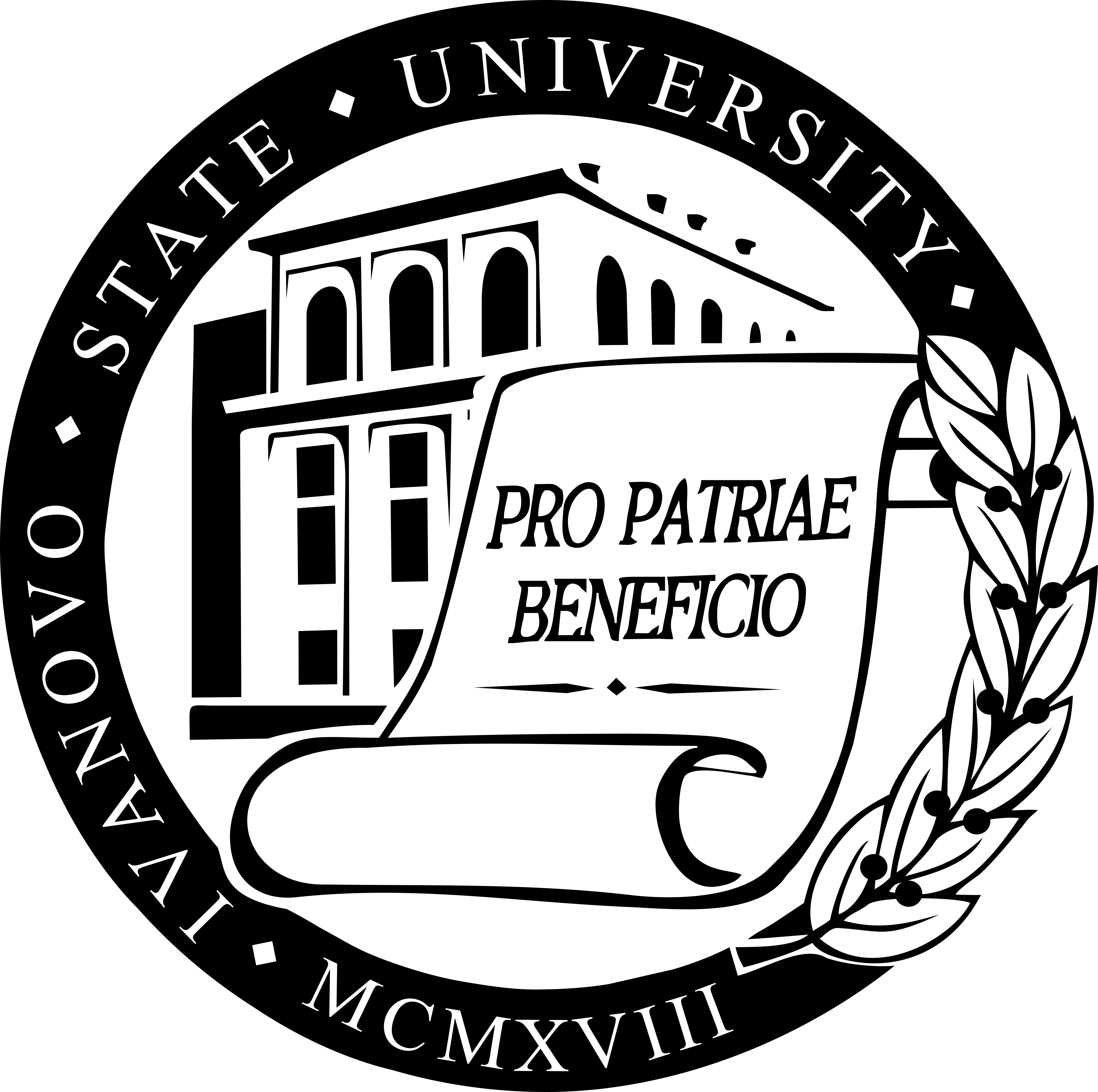 МИНИСТЕРСТВО НАУКИ И ВЫСШЕГО ОБРАЗОВАНИЯ РОССИЙСКОЙ ФЕДЕРАЦИИФедеральное государственное бюджетное 
образовательное учреждение высшего образования«ИВАНОВСКИЙ ГОСУДАРСТВЕННЫЙ УНИВЕРСИТЕТ»153025, г. Иваново, ул. Ермака, 39Тел. (4932) 32-62-10, факс (4932) 32-46-77e-mail: rector@ivanovo.ac.ru┌Краткая тема письма (необязательно)┐РекторА. А. Малыгин